RKP: 46614Matični broj:	3342719OIB: 63220735836Grad: PožegaUlica: Osječka 79Razina: 11Razdjel: 109Šifra djelatnosti: 8423Šifra grada: 351Oznaka Razdoblja: 01.01.-31.12.2022.Zakonski predstavnik: Ranka Farkaš, upraviteljicaBilješke sastavio: Dominko Vidović, voditelj odjela financijsko-knjigovodstvenih poslovaB I LJ E Š K EUZ GODIŠNJE FINANCIJSKO IZVJEŠĆE 01.01.-31.12.2022. GODINEUVOD:Osnovna djelatnost: poslovi izvršenja kazne koju sudovi izriču maloljetnim počiniteljima kaznenih djela. Odgojni zavod u Požegi je posebna ustrojstvena jedinica Ministarstva pravosuđa i uprave, Uprave za zatvorski sustav i probaciju. Poslovanje Odgojnog zavoda u Požegi financira se prvenstveno iz sredstava Državnog proračuna.B I L J E Š K E UZ BILANCU SA STANJEM 31.12.2022. GODINEBILJEŠKA BROJ 1.B001 - 001	IMOVINAB002 - 002	NEFINANCIJSKA IMOVINAUkupna vrijednost nefinancijske imovine na dan 31. prosinca 2022. godine iznosi ukupno 880.187,33 kn i veća je za 604.745,33 kn u odnosu na stanje 01. siječnja 2022., a odnosi se na:021 i 02921 Građevinski objekti u iznosu od 852.668,49 kn. U odnosu na stanje 1. siječnja 2022. godine iskazana vrijednost veća je za 593.839,49 kn zbog umanjenja za obračunatu amortizaciju u 2022. godini i povećanja vrijednosti za zamjenu krovišta u iznosu 615.362,31 kn022 i 02922 Postrojenja i oprema u iznosu od 20.465,27 kn. U odnosu na stanje 1. siječnja 2022. godine iskazana vrijednost veća je za 10.906,27 kn zbog umanjenja za obračunatu amortizaciju u 2022. godini i povećanja vrijednosti za prijenos informatičke opreme 024 i 02924 Knjige i umjetnička djela u iznosu od 7.053,57 kn. 042 Za sitan inventar i auto gume u upotrebi u odnosu na početno stanje 01. siječnja 2022. godine iskazana vrijednost je veća za  iznos od 2.511,90 kuna što se odnosi na nove nabave sitnog inventaraBILJEŠKA BROJ 2.1 - FINANCIJSKA IMOVINAFinancijska imovina koja ukupno iznosi 243.429,14 kn i povećana je za 17,3 % u odnosu na početno stanje.Financijska imovina odnosi se na novac u banci i blagajni 11  Novac u banci i blagajni iznosi 0 kn koji je u odnosu na početno stanje jednak124 Potraživanja za više plaćene poreze i doprinose u iznosu 524,74 kn po konačnom obračunu poreza i prireza 129  Ostala potraživanja u iznosu od 33.681,43 kn, a koja se odnose za potraživanja zarefundacije bolovanja od HZZO-a.193  Kontinuirani rashodi budućih razdoblja u iznosu 209.222,97 knBILJEŠKA BROJ 3.23 - OBVEZE ZA RASHODE POSLOVANJAObveze za rashode poslovanja iskazane su u ukupnom iznosu od 246.580,49 kn, a odnose se na obveze za zaposlene u iznosu 209.222,97 kn, obveze za materijalne rashode u iznosu 3.141,58 kn te ostale tekuće obveze (obveze za povrat za bolovanja i porez i prirez po konačnom obračunu) u iznosu od 34.215,94 kn91 Vlastiti izvori i ispravak vlastitih izvora koji iznose 880.187,33 knBILJEŠKA BROJ 4.REZULTAT POSLOVANJAUkupno ostvareni manjak na dan 31.12.2022. iznosi 3.151,35 kn.B I LJ E Š K EUZ IZVJEŠTAJ OPRIHODIMA I RASHODIMA, PRIMICIMA I IZDACIMA ZA RAZDOBLJE01.01.– 31.12.2022. GODINE6 - PRIHODI POSLOVANJAOstvareni prihodi poslovanja tekuće godine na dan 31. prosinca 2022. godine veći su za 44 % od ostvarenog u izvještajnom razdoblju prethodne godine, što je rezultat više evidentiranih prihoda iz nadležnog proračuna te tekućih donacija 66 PRIHODI OD PRODAJE PROIZVODA I ROBE TE PRUŽENIH USLUGA, PRIHODI OD DONACIJA TE POVRATI PO PROTESTIRANIM JAMSTVIMAIznos od 7.747,00 kn odnosi se na donaciju laptopa i računalne periferije dobivene od Udruge Igra.671 PRIHODI IZ NADLEŽNOG PRORAČUNA ZA FINANCIRANJE REDOVNOG POSLOVANJAUkupno prihodi na ovom AOP-u veći su za 940.504,01 kn i iznose 3.068.312,01 kn, a služe za pokriće rashoda redovnog poslovanja i rashoda za nabavu nefinancijske imovine (zamjena krovišta).3 - RASHODI POSLOVANJA31 - Rashodi za zaposlene veći su za 14,8 % u odnosu na prethodno razdoblje što je rezultat povratka službenice koja je bila na porodiljinome dopustu te zapošljavanja nove službenice, minulog rada te znatnog povećanja prekovremenih sati32 - Materijalni rashodi veći su za  25,4 %  i ukupno iznose 115.918,68 kn. Najveće odstupanje je na troškovima prijevoza službenika za dolazak i odlazak na posao. Svi ostali rashodi su neznatno viši ili niži u odnosu na prethodno razdoblje.34 – FINANCIJSKI RASHODIFinancijski rashodi iskazani u obračunskom razdoblju 2022. godine iznose 679,77  kune i veći su za 2,2 % u odnosu na iskazane u prethodnom obračunskom razdoblju. Isti se odnose na obračunate iznose platnoga prometa za redovno poslovanje i ovise o visini priljeva i odljeva novca po transakcijskim računima, broju provedenih platnih naloga, te o cjeniku  naknada  za bankarske usluge.4 – RASHODI ZA NABAVU NEFINANCIJSKE IMOVINE4221 – Uredska oprema i namještajIznos od 7.099,00 kn odnosi se na zaprimljenu donaciju laptopa dobivenu od Udruge Igra.451 – Dodatna ulaganja na građevinskim objektimaIznos od 615.3622,31 kn odnosi se na zamjenu krovišta na zgradi.Y006 – MANJAK PRIHODAManjak prihoda i primitaka za pokriće u sljedećem razdoblju na navedenoj poziciji iskazan je u iznosu od 3.151,35 kuna.  Iskazani višak prihoda poslovanja za 2022. godinu u iznosu od 831,55 kuna smanjio je preneseni manjak prihoda i primitaka raspoloživog u sljedećem razdoblju 3.982,90 kn. Na povećanje iznosa prenesenog manjka  u odnosu na početno stanje utjecalo je prvenstveno doznaka iz nadležnog ministarstva kojom se financiraju svi rashodi redovnog poslovanja.B I LJ E Š K EUZ IZVJEŠTAJ O PROMJENAMA U VRIJEDNOSTI I OBUJMUIMOVINE I OBVEZA ZA RAZDOBLJE– 31.12.2022. GODINE91512 - PROMJENE U OBUJMU IMOVINEIznos povećanja proizvedene dugotrajne  imovine u iznosu od 10.105,15 kn odnosi se na:Odluka od 26. rujna 2022. godine Klasa: 650-01/22-01/10, Urbroj : 514-13-01/05-22-51 kojim se Odgojnom zavodu u Požegi od strane Ministarstva pravosuđa i uprave prenosi bez naknade vrijednost informatičke opreme ukupne vrijednosti 10.105,15 kuna s PDV-om.Iznos povećanja proizvedene kratkotrajne imovine odnosi se na donaciju maski i drugog potrošnog materijala u iznosu od 115,00 kn.B I LJ E Š K EUZ IZVJEŠTAJ O OBVEZAMA-  31.12.2022. GODINEstanje obveza na kraju izvještajnog razdoblja (V006) iznosi: 246.580,49 kn od čega se:na dospjele obveze odnosi 	           0 kn, a na nedospjele obveze   	       246.580,49 knNedospjele obveze odnose se na:- obveze za rashode za zaposlene u iznosu od 209.222,97 kuna- obveze za materijalne rashode u iznosu od 3.141,58 kuna- ostale tekuće obveze u iznosu od 34.215,94 kune.Mjesto i datum: 31.01.2023. 					UPRAVITELJICA: Osoba za kontaktiranje: DOMINKO  VIDOVIĆ		     Ranka FarkašTelefon: 034/230-410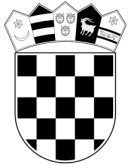 REPUBLIKA HRVATSKAMINISTARSTVO PRAVOSUĐA I UPRAVE      UPRAVA ZA ZATVORSKI SUSTAV                          I PROBACIJU                   Odgojni zavod u Požegi